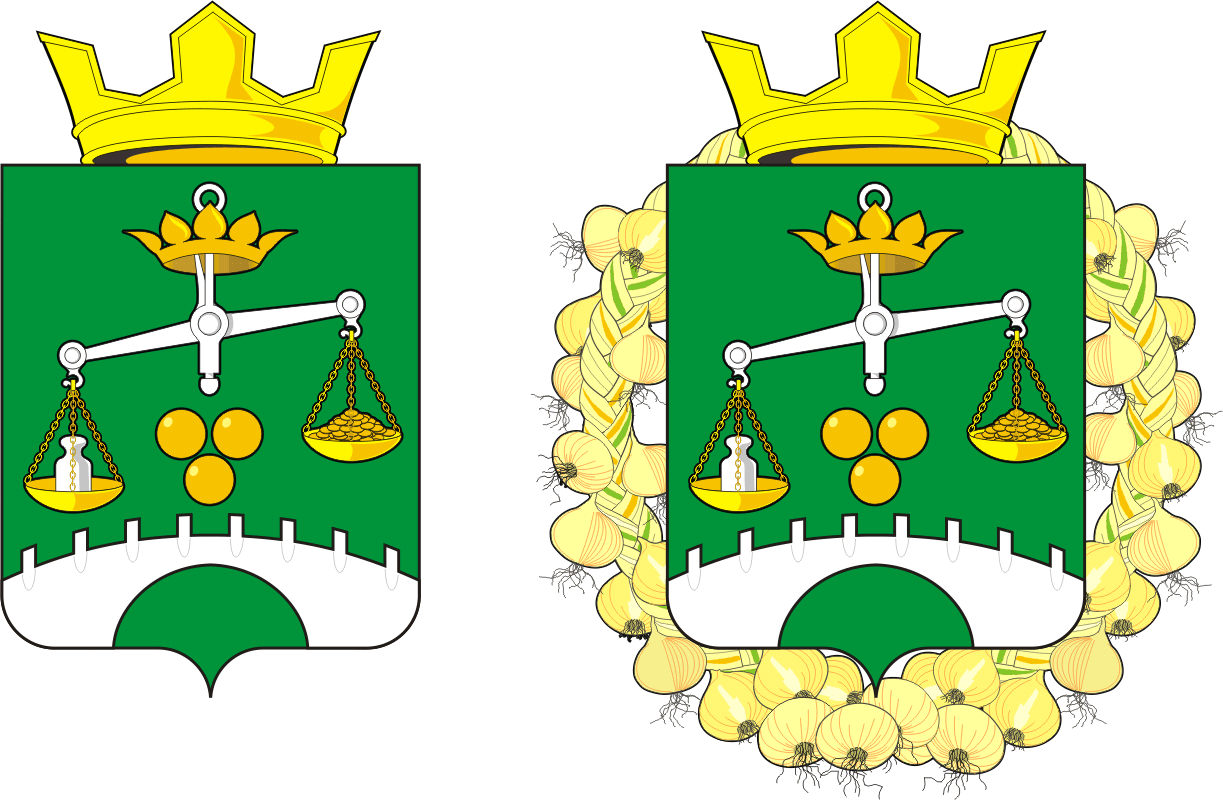 АДМИНИСТРАЦИЯМУНИЦИПАЛЬНОГО ОБРАЗОВАНИЯСЕЛЬСКОЕ ПОСЕЛЕНИЕПЕТРОВСКИЙ  СЕЛЬСОВЕТСАРАКТАШСКОГО РАЙОНАОРЕНБУРГСКОЙ ОБЛАСТИП О С Т А Н О В Л Е Н И Е6 апреля 2023 года                               с. Петровское                                     № 19-п        В соответствии с Федеральным Законом № 131, Уставом Петровского сельсовета (глава I ст.5) в целях наведения порядка на придомовых территориях, общественных местах и производственных участках:Объявить с 15 апреля по 15 мая 2023 года месячник по санитарной очистке, благоустройству сел Петровского сельсовета (село Петровское, село Андреевка).2. Рекомендовать        руководителям        предприятий        и организаций, независимо от форм собственности, владельцам магазинов, домовладельцам организовать работы по санитарной очистке, благоустройству и озеленению закрепленных и прилежащих территорий. 3. 21, 28 апреля 2023 года объявить днями общих субботников по наведению санитарного порядка сёл сельсовета.4.  Производить  сжигание мусора на территории сельсовета в соответствии с правилами противопожарного режима в РФ, утвержденные Постановлением Правительства РФ ОТ 16.09.2021 № 1479. 5. Рекомендовать руководителям организаций и предприятий оказать помощь по организации вывоза мусора с придомовых территорий.  6. Утвердить состав комиссии по благоустройству населённых пунктов МО Петровский сельсовет, согласно приложению 1.   7. Утвердить таблицу закрепленных территорий за ИП, согласно приложению 2.Контроль за данным постановлением возложить на комиссию по благоустройству населённых пунктов МО Петровский сельсовет (Митюшникова О.А.).Глава муниципального образованияПетровский  сельсовет:                                                  О.А.МитюшниковаРазослано: прокуратуре района, руководителям организаций и учреждений сельсоветa, в дело.СОСТАВКомиссии по благоустройству населённых пунктов МО Петровский сельсоветТаблица закрепленных участков за ИП по выкосу и очистке территорий от сорной растительностиОб организации и проведении месячника по санитарной очистке, благоустройству и озеленению территории Петровского сельсоветаПриложение 1к постановлению администрацииПетровского сельсоветаот 6 апреля 2023 года № 19-пМитюшникова Ольга АлександровнаБеляева Елена Викторовна-председатель комиссии, глава администрации, (по согласованию) заместитель председателя комиссии, заместитель главы администрации (по согласованию)Члены  комиссииЧлены  комиссииЧлены  комиссииКозлова Оксана Михайловна-депутат Совета депутатов (по согласованию)Казакова Надежда Михайловна-медсестра Петровским ФАП (по согласованию)Сухоручкин АлександрМихайлович -председатель ТОС «Андреевка»(по согласованию)Рыжов Артур Александровичзаведующий СК с. Андреевка (по согласованию)Соколовская Олеся Сергеевна   заведующий  Андреевской библиотекой (по          согласованию) Чайковская Светлана Юрьевназаведующий СК с. Петровское (по согласованию)Кузнецова Ольга Ивановназаведующая Андреевским ФАП (по согласованию)№п/пФ.И.О. ИПСрок обработки территорииАдрес участка1.Маврин В.Г.Апрель- октябрьС. Петровское, ул. Березовая (поляны у заброшенных жилых домов)2.Сухоручкин А. М.Апрель- октябрьС. Андреевка, ул. Советская пересечение ул. Школьная(центр села) 3.Дементьев М.М.Апрель- октябрьС. Петровское, ул. Советская пересечение ул. Луговая(центр с.  Петровское)4.Закомолдин М.Н.Апрель- октябрьВокруг кладбищ с. Петровское5.Рыжов А.А.Апрель- октябрьС. Андреевкаклубнаятерритории